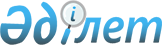 Қазақстан Республикасы Әділет министрінің 1998 жылғы 13 мамырдағы N 177 бұйрығына өзгерістер енгізу туралы
					
			Күшін жойған
			
			
		
					Қазақстан Республикасының Әділет министрлігінің 1999 жылғы 9 шілдедегі N 395 бұйрығы. Қазақстан Республикасының Әділет министрлігінде 1999 жылғы 15 шілдеде N 839 тіркелді. Күші жойылды - ҚР Әділет министрінің 2004 жылғы 4 қарашадағы N 325 (V043191) бұйрығымен.



      "Қазақстан Республикасы Министрлер Кабинетінің 1995 жылғы 16 тамыздағы N 1127 қаулысына өзгерістер енгізу туралы" Қазақстан Республикасы Үкіметінің 1999 жылғы 31 мамырдағы 
 қаулысының 
 2-тармағын орындау үшін Бұйырамын:



      1. Қазақстан Республикасы Әділет министрінің 1999 жылғы 13 тамыздағы N 177 
 бұйрығына 
 мынадай өзгерістер енгізілсін:



      осы бұйрықпен бекітілген нотариаттық қызметпен айналысу құқығына лицензия берудің тәртібі туралы Ережеге:



      5-тармақтың абзацы мынадай редакцияда жазылсын:



      "Лицензиат бір жолғы лицензиялық алымды Қазақстан Республикасының Үкіметі бекіткен мөлшерде төлейді".



      13-тармақтағы "Қазақстан Республикасының заңдарына сәйкес 10-еселенген есептік көрсеткіш" деген сөздер "осы Ереженің 5-тармағымен көзделген" деген сөздермен ауыстырылсын.



      2. Осы бұйрық қол қойылған күнінен бастап күшіне енеді.


      Министр


					© 2012. Қазақстан Республикасы Әділет министрлігінің «Қазақстан Республикасының Заңнама және құқықтық ақпарат институты» ШЖҚ РМК
				